令和6年度　兵庫楽農生活センター「有機農業塾」受講申込書令和６年　　 月　 　日公益社団法人 ひょうご農林機構兵庫楽農生活センター長　様　 以下のとおり「令和6年度 有機農業塾」の受講を申し込みます。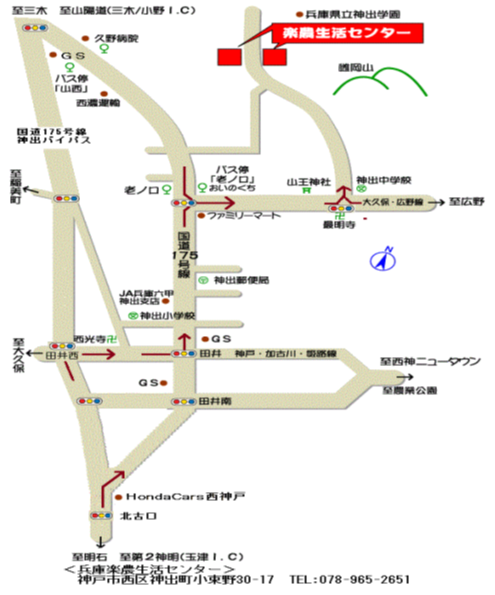 ※個人情報の取扱い　ご記入いただいた全ての個人情報は、有機農業塾の運営に関してのみ使用し、他の目的には一切使用いたしません。<楽農生活センターへのアクセス>◆ 車をご利用の場合　・第二神明道路･玉津ＩＣより国道175号線を北へ20分　・山陽自動車道･三木小野ＩＣより国道175号線を南へ20分　175号線｢老ノ口｣交差点を東に、次の交差点を　北へ◆ バスをご利用の場合　・ＪＲ明石駅から神姫バス(三木社方面行き)を利用(約40分)し､｢老ノ口｣で下車、徒歩15分　・地下鉄西神中央駅から神姫バス(三木行き)を　　利用(約17分)し､｢老ノ口｣で下車、徒歩15分ふりがな氏　 名生年月日年　　月　　日 [　　 歳]住　　所〒〒〒電話番号FAX番号携帯番号e-mail受講の動機〔 該当するところに○印を記入してください。〕１	有機農業(理論など)について学びたいから２	有機農業の基本的な栽培技術を学びたいから３	既に有機野菜づくりをしており、よりレベルアップを図りたいから４	有機野菜づくりをしようと思っているから５	いつか有機野菜づくりをしたいと思っているから６	その他（　　　　　　　　　　　　　　　　　　　　　　　　　　　　　　　）〔 該当するところに○印を記入してください。〕１	有機農業(理論など)について学びたいから２	有機農業の基本的な栽培技術を学びたいから３	既に有機野菜づくりをしており、よりレベルアップを図りたいから４	有機野菜づくりをしようと思っているから５	いつか有機野菜づくりをしたいと思っているから６	その他（　　　　　　　　　　　　　　　　　　　　　　　　　　　　　　　）〔 該当するところに○印を記入してください。〕１	有機農業(理論など)について学びたいから２	有機農業の基本的な栽培技術を学びたいから３	既に有機野菜づくりをしており、よりレベルアップを図りたいから４	有機野菜づくりをしようと思っているから５	いつか有機野菜づくりをしたいと思っているから６	その他（　　　　　　　　　　　　　　　　　　　　　　　　　　　　　　　）